KontaktJugendwerk SchüpfenCorinne GnägiHofmatt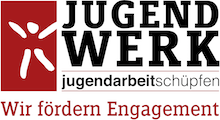 Dorfstrasse 123054 Schüpfencorinne.gnaegi@jugendwerk.ch031 872 06 23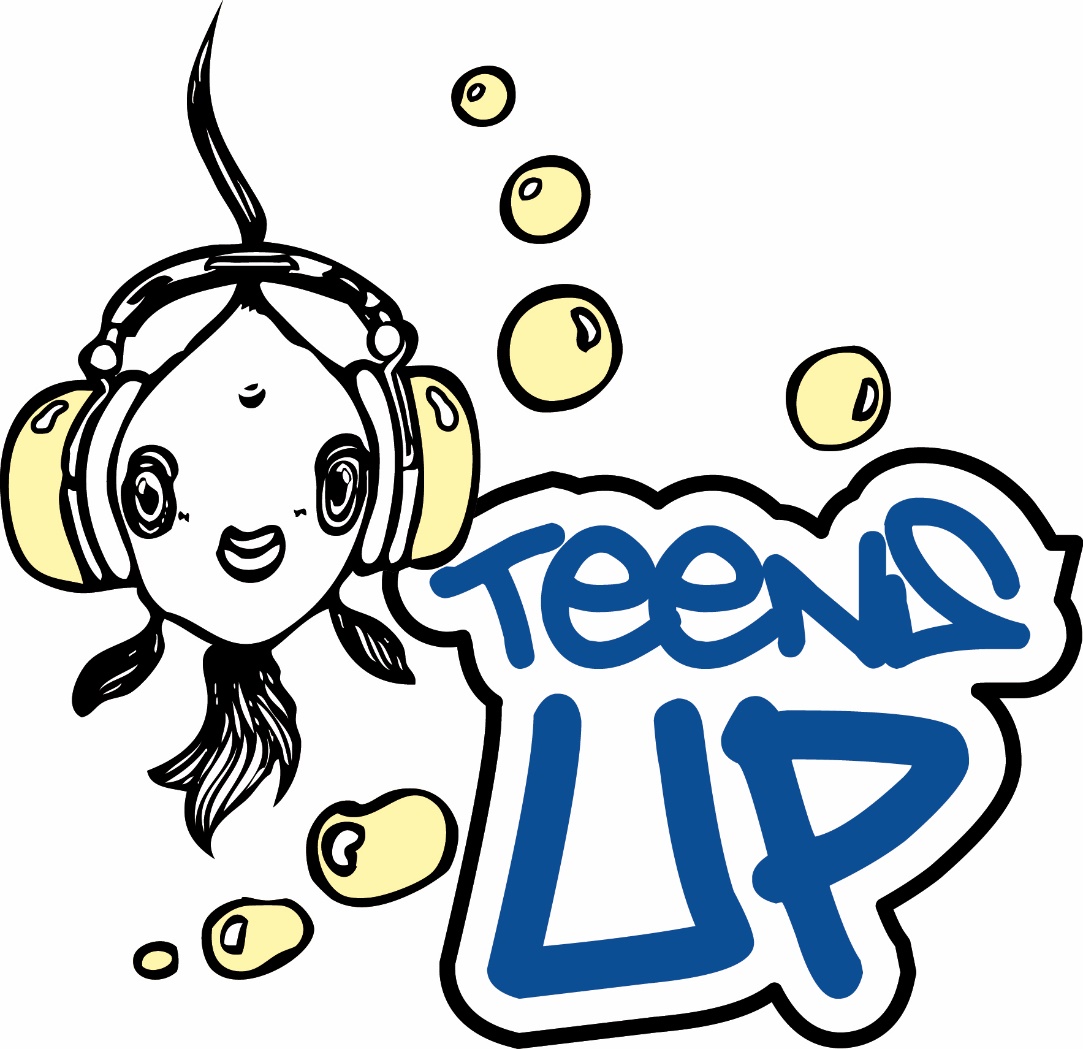 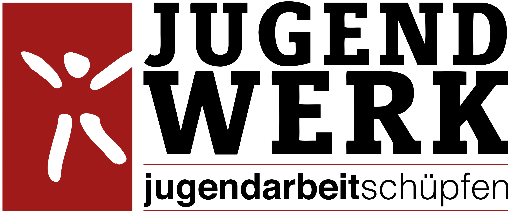 August – Dezember 2021Für alle von der 5. – 6. KlasseJugendwerk SchüpfenDas TeensUp findet rund zweimal im Monat am Mittwoch von 17:30 – 19:30 in der Hofmatt statt und richtet sich an alle aus der 5. & 6. Klasse. Wir essen jeweils gemeinsam Znacht. Bringe daher bitte immer 3.-als Unkostenbeitrag mit.Am jeweiligen Mittwoch wird in der grossen Pause ein kleiner Flyer verteilt. Dort findest du die genauen Infos, z.B. ob du etwas mitnehmen solltest. Wenn du keinen Flyer erhältst, kannst du den Flyer auch auf www.s.jugendwerk.ch herunterladen.	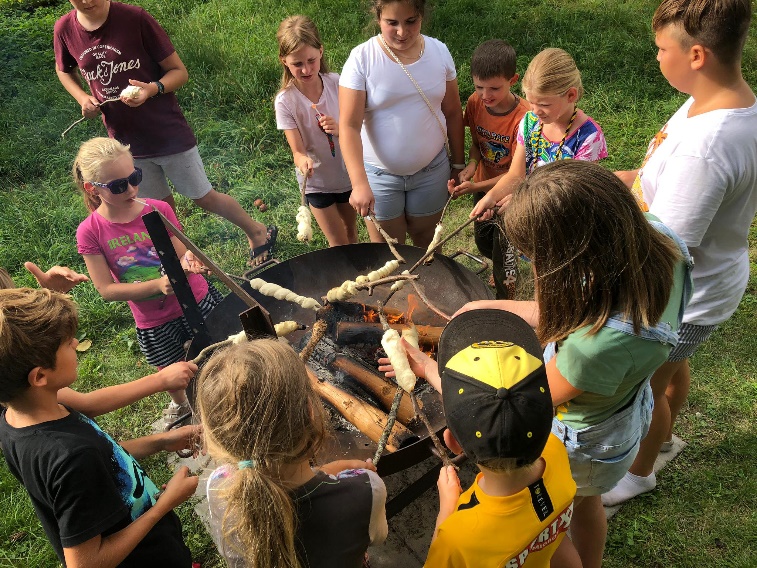 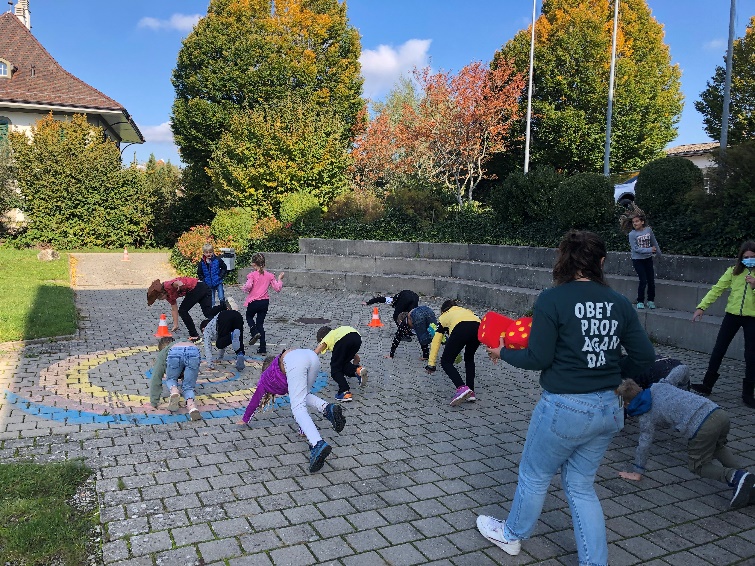 Wir freuen uns, wenn du beim Programm vorbeikommst! 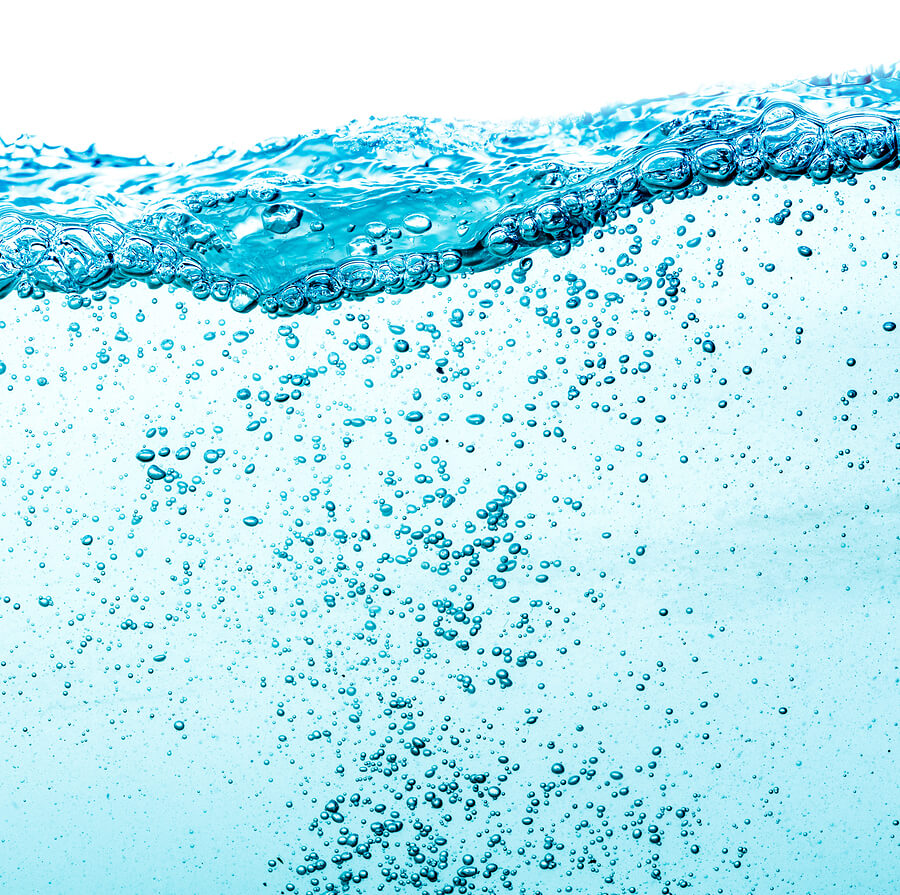 Das Programm im 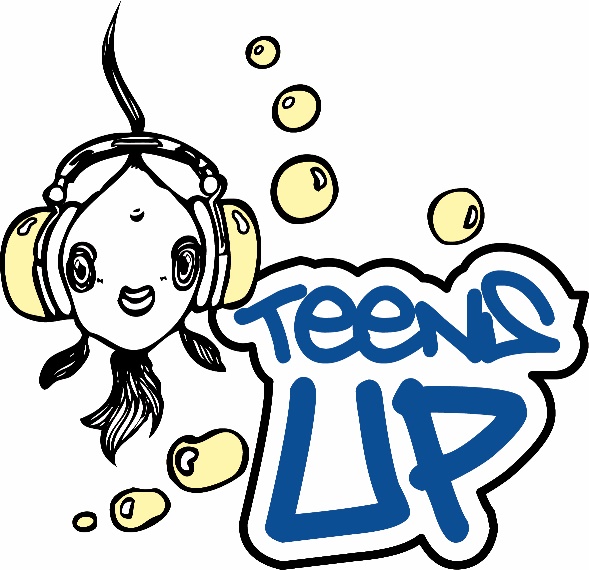 Mi, 15.09.	FotochallengeMi, 27.10.	GruseltourMi, 24.11.	Duell um die WeltMi, 15.12.	Winterparty